Venn Diagrams GREEN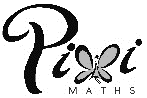 1.	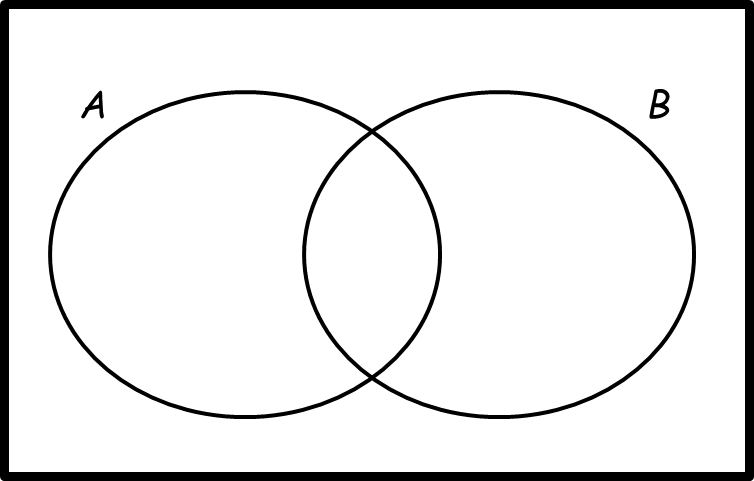  multiples of 3 multiples of 5a) 	Complete the Venn diagram.One of the numbers is selected at random.b) 	Write down ………………………………………………………2.	Here is a Venn diagram.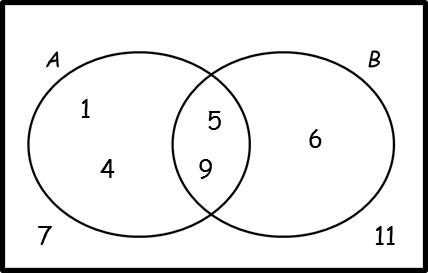 Write down the numbers that are in set:a) 	………………………………………………………b) 	………………………………………………………c) 	Write down ………………………………………………………3.	Here is a Venn diagram.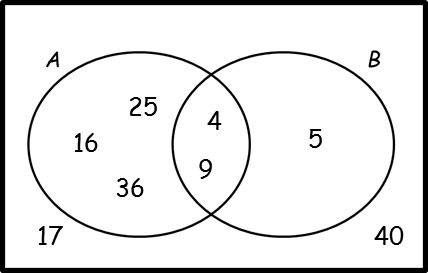 Write down the numbers that are in set:a) 	………………………………………………………b) 	………………………………………………………c) 	………………………………………………………One of the numbers in the diagram is chosen at random.d) 	Find the probability that the number is in set ………………………………………………………4.	Here is a Venn diagram. A number is chosen at random.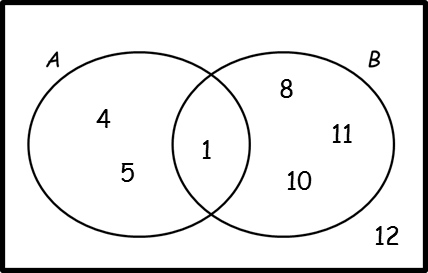 a) 	Write down ………………………………………………………b) 	Write down ………………………………………………………c) 	Write down ………………………………………………………Venn Diagrams AMBER1.	 multiples of 3 multiples of 5a) 	Complete the Venn diagram.One of the numbers is selected at random.b) 	Write down 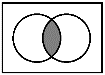 ………………………………………………………2.	Here is a Venn diagram.Write down the numbers that are in set:a) 	………………………………………………………b) 	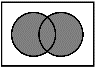 ………………………………………………………c) 	Write down ………………………………………………………3.	Here is a Venn diagram.Write down the numbers that are in set:a) 	………………………………………………………b) 	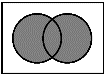 ………………………………………………………c) 	………………………………………………………One of the numbers in the diagram is chosen at random.d) 	Find the probability that the number is in set ………………………………………………………4.	Here is a Venn diagram. A number is chosen at random.a) 	Write down ………………………………………………………b) 	Write down ………………………………………………………c) 	Write down ………………………………………………………Venn Diagrams RED1.	 multiples of 3 multiples of 5a) 	Complete the Venn diagram.One of the numbers is selected at random.b) 	Write down ………………………………………………………2.	Here is a Venn diagram.Write down the numbers that are in set:a) 	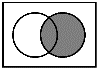 ………………………………………………………b) 	………………………………………………………c) 	Write down  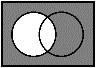 ………………………………………………………3.	Here is a Venn diagram.Write down the numbers that are in set:a) 	………………………………………………………b) 	………………………………………………………c) 	………………………………………………………One of the numbers in the diagram is chosen at random.d) 	Find the probability that the number is in set 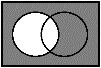 ………………………………………………………4.	Here is a Venn diagram. A number is chosen at random.a) 	Write down ………………………………………………………b) 	Write down ………………………………………………………c) 	Write down ………………………………………………………